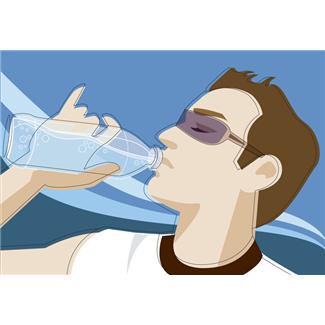 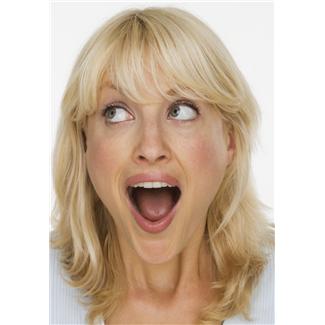 Some of the pictures in our treasure chest this week are:Guitar, Gift, Gorilla, Ghost, Game, GumPractice these words, and talk about the /k/ sound every day with your child! 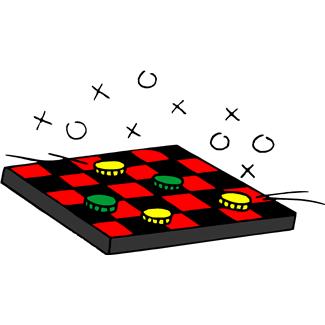 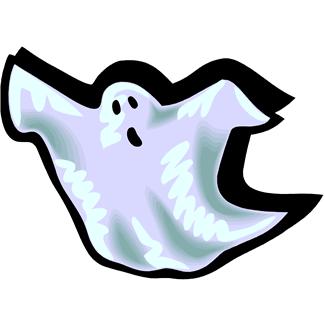 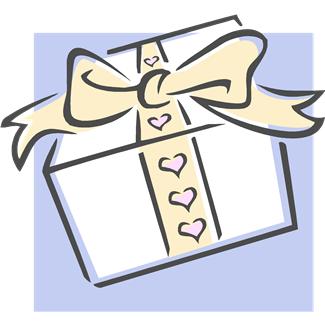 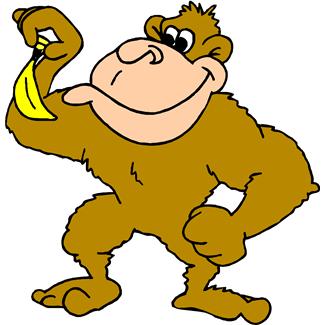 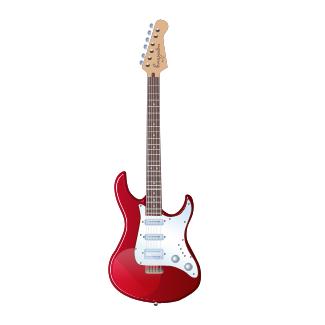 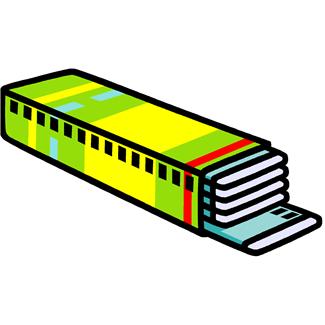 Books to read aloud:  Giving by Shirley Hughes  Good Night by Claire Masurel & Marie H. Henry  The Golden Goose retold by Uri Shulevitz  The Three Billy Goats Gruff by Paul Galdone  Goodnight Moon by Margaret Wise Brown